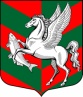 Администрация муниципального образованияСуховское сельское поселениеКировского муниципального района Ленинградской областиП О С Т А Н О В Л Е Н И Еот 11 мая 2018 года № 67Об утверждении актуализированной схемы теплоснабжения муниципального  образования Суховское сельское поселениеКировского муниципального района Ленинградской области на период с 2018 по 2033 год       В соответствии  с   Федеральным законом  от 06.10.2003 № 131-ФЗ «Об общих принципах организации местного самоуправления в Российской Федерации», Федеральным законом от 27.07.2010 N 190-ФЗ "О теплоснабжении", Постановлением Правительства РФ от 22.02.2012 N 154 "О требованиях к схемам теплоснабжения, порядку их разработки и утверждения", заключением о результатах публичных слушаний по вопросу рассмотрения проекта актуализированной схемы теплоснабжения Суховского сельского поселения  от  03.05.2018 года:            1. Утвердить актуализированную схему теплоснабжения муниципального  образования Суховское сельское поселение Кировского муниципального района Ленинградской области на период с 2018 по 2033 год, которая размещена в полном объеме на официальном сайте администрации: http://суховское.рф, в подразделе «Теплоснабжение» раздела «Организация инженерной инфраструктуры».          2.  Опубликовать настоящее постановление в газете «Ладога» и разместить на официальном сайте в сети «Интернет».Ведущий специалист                                                                В.А. Золотинкина        СОГЛАСОВАНО:Специалист 2 категории	 А.А. ГусеваРазослано: дело-2, МУП «Сухое ЖКХ», АО «ЛОТЭК», УКХ администрации муниципального образования Кировский муниципальный район Ленинградской области.